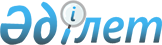 Мәслихаттың 2018 жылғы 2 ақпандағы № 229 "Әлеуметтік маңызы бар қатынастардың тізбесін айқындау туралы" шешіміне толықтырулар енгізу туралыҚостанай облысы мәслихатының 2024 жылғы 22 мамырдағы № 132 шешімі. Қостанай облысының Әділет департаментінде 2024 жылғы 3 маусымда № 10221-10 болып тіркелді
      Қостанай облыстық мәслихаты ШЕШІМ ҚАБЫЛДАДЫ:
      1. Қостанай облыстық мәслихатының "Әлеуметтік маңызы бар қатынастардың тізбесін айқындау туралы" 2018 жылғы 2 ақпандағы № 229 шешіміне (Нормативтік құқықтық актілерді мемлекеттік тіркеу тізілімінде № 7518 болып тіркелген) мынадай толықтырулар енгізілсін:
      көрсетілген шешімнің қосымшасында:
      Әлеуметтік маңызы бар қатынастардың тізбесі мынадай мазмұндағы реттік нөмірі - 55, 56 жолдармен толықтырылсын:
      "
      ".
      2. Осы шешім алғашқы ресми жарияланған күнінен кейін күнтізбелік он күн өткен соң қолданысқа енгізіледі.
					© 2012. Қазақстан Республикасы Әділет министрлігінің «Қазақстан Республикасының Заңнама және құқықтық ақпарат институты» ШЖҚ РМК
				
55
Маршрут № 1 "Сигнал" дүкені - Орталық - Аудандық аурухана - ДСУ 20" (ауылдық (Әулиекөл ауданының Әулиекөл ауылы))
56
Маршрут № 2 "Әулиекөл – Аманқарағай - Әулиекөл" (ауданішілік (Әулиекөл ауданы))
      Қостанай облыстық мәслихатының төрағасы 

С. Ещанов
